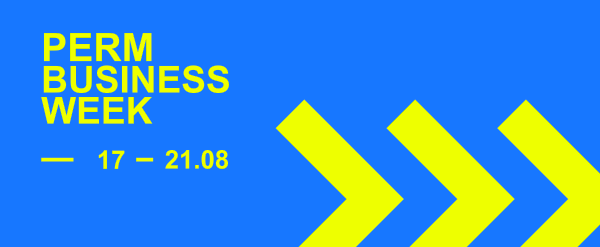 Сегодня - 17 августа - стартует онлайн-неделя интенсивов в рамках ежегодного мероприятия "Дни пермского бизнеса". Самые горячие онлайн-мероприятия первого дня в нашем дайджесте. Участие беcплатное.ПРОГРАММАДень 1 – Понедельник, 17 августа:Продажи и финансы в кризис, инновационное предпринимательство, управленческие решения, развитие туризма, личный бренд, идеи социального предпринимательства.Подробнее http://businessperm.ru/#!/tab/215698316-1День 2 – Вторник, 18 августа:Маркетинг и CRM в продажах, детские предпринимательские проекты, льготное кредитование бизнеса, история пермского купечества, HR 2020, развитие IT – отрасли, бизнес по-женски, digital-экосистема, финансовое планирование.Подробнее http://businessperm.ru/#!/tab/215698316-2День 3 – Среда, 19 августа:Привлечение клиентов, развитие промышленности, антикризисные модели управления, развитие карьерного лифта студентов, социальный бизнес для мам, тренды SMM, тонкости регистрации бизнеса, дестинации как точка притяжения туристов и инвесторовПодробнее http://businessperm.ru/#!/tab/215698316-3День 4 – Четверг, 20 августа:Автоматизация в продажах, привлечения финансирования посредством фондового рынка, получения статуса резидентов Сколково, маркетинг и интернет-маркетинг, ПОКУПАЙ ПЕРМСКОЕ, муниципалитеты в туризме, диалог с налогоплательщиком.Подробнее http://businessperm.ru/#!/tab/215698316-4День 5 – Пятница, 21 августа:Финансовые потоки в кризис, инструменты продаж, автоматизация и цифровизация HR-процессов 2020, точки роста экономики Прикамья, туризм как экосистема, экспорт, маркетинг и продвижение 2021, организация системы продаж.Подробнее http://businessperm.ru/#!/tab/215698316-5